KONFERENCIJA„RIZICI NOVOG DOBA: DVE GODINE PANDEMIJE“Da li su novi modeli poslovanja trajno stanje, koje rizike nose i kako ih prevazići?Beograd, 23. jun Crowne Plaza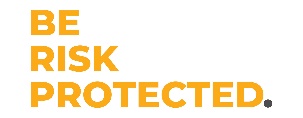 PROGRAM9.30 – 10.00 Prijavljivanje10.00 – 10.05 – Pozdrav organizatora10.05 – 10.15 – Uvodno obraćanje, Narodna banka Srbije10.15 – 10.25 – Globalni pregled uticaja pandemije na radne odnose: kako remote i hibridni model rada utiču na profit preduzeća, na strategiju poslovanja, na zakone o radnim odnosima? – Međunarodna organizacija rada10.25 – 10.35 – Šta privrednici u svetu vide kao najveće rizike u 2022. godini?10.35 – 11.25 Panel: U kojoj meri zdravstveni i sa njima povezani rizici mogu da ugroze poslovanje kompanija - iskustvo iz pandemije, predviđanja i preventiva?Kako zdravstveni rizici usled pandemije utiču na radnu sposobnost zaposlenih, i posledično na profit preduzeća?Da li je bolje osloniti se na državni, ili na privatni sektor u preventivi zdravstvenih rizika?Zašto munjevito raste dobrovoljno zdravstveno osiguranje?11.25 – 11.40 – Kako sačuvati mentalno zdravlje zaposlenih, i koji su well-being modeli najefikasniji?11.40 – 12.00Kafe pauza12.00 – 12.50Panel:Trendovi u prevazilaženju zdravstvenih rizika za zaposlene i za preduzećaDa li je pandemija promenila navike i potrebe zaposlenih kad je reč o zdravstvenim uslugama, i kako odgovoriti na njih?Šta za preduzeća znači digitalizacija zdravstvenog sistema u Srbiji? Šta bi telemedicina značila za poslodavce?Koji su najnoviji trendovi u dobrovoljnom zdravstvenom osiguranju? DZO kao must have kod ozbiljnih poslodavaca.Nove tehnologije kao „čamac za spas“ poslovanja u vreme promena izazvanih pandemijom – pojedinačna izlaganja12.50 – 13.05Kako su sistemi sajber zaštite doprineli da „nova realnost“  ne uteruje strah u kosti13.05 – 13.20Zašto novi modeli rada (remote i hibridni model) više nisu kamen spoticanja kad je reč o sajber bezbednosti13.20 – 13.35Cloud tehnologija kao bezbedan način za rad sa bilo kog kraja planete13.35 – 13.50Kako uz pomoć veštačke inteligencije i Data Science lakše doći do savremenih kupaca sa novim navikama nastalim tokom pandemije13.50 – 14.20 - Kako zakoni regulišu rad od kuće i da li bi (zašto i kako) radnu nedelju trebalo skratiti?Koji su pravni problemi isplivali tokom prethodne dve godine? Kako se u takvim slučajevima reguliše pitanje bolovanja, povreda na radu, menadžerske odgovornosti?Kako zakoni u Srbiji i okruženju gledaju na četvorodnevnu radnu nedelju, koje su prednosti i nedostaci i da li će da zaživi u Srbiji?14.20 – Ručak, networking